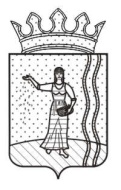 Управление сельского хозяйства и предпринимательства администрации Октябрьского городского округа Пермского краяПРИКАЗ     Руководствуясь решением Думы Октябрьского городского округа от 21 декабря 2020 года № 301 «О бюджете Октябрьского городского округа Пермского края на 2021 год и на плановый период 2022 и 2023 годов», постановлением Администрации Октябрьского муниципального района Пермского края от 17 декабря 2019г. № 1047-266-01-05 «Об утверждении муниципальной программы «Поддержка сельского хозяйства и предпринимательства, комплексное развитие сельских территорий в Октябрьском городском округе Пермского края», постановлением Администрации Октябрьского городского округа  Пермского края от 20 февраля 2020г. № 178-266-01-05 «Об утверждении Порядка предоставления субсидий на возмещение части затрат сельскохозяйственным товаропроизводителям  по поддержке увеличения объемов реализованной сельскохозяйственной продукции (молоко)», распоряжением Администрации Октябрьского городского округа Пермского края от 30 марта 2021 года № 189-266-01-06 «Об утверждении ставки субсидирования на возмещение части затрат сельскохозяйственным товаропроизводителям на реализацию животноводческой продукции (молоко) в 2021 году»,ПРИКАЗЫВАЮ:       1. Утвердить перечень сельскохозяйственных товаропроизводителей, в отношении которых принято решение о предоставлении субсидии на возмещение части затрат сельскохозяйственным товаропроизводителям по поддержке увеличения объемов реализованной сельскохозяйственной продукции (молоко) в 2021 году, с размером предоставляемой субсидии, согласно приложению к настоящему приказу.        2.  Контроль за исполнением возложить на начальника отдела планирования и исполнения программных мероприятий Управления сельского хозяйства и предпринимательства администрации Октябрьского городского округа Пермского края Торбееву Л.Н.Начальник Управления сельского хозяйства  и предпринимательства администрацииОктябрьского городского округа                                                                     К.Х. ЗиятдиновС приказом ознакомлена:                                                                                  Л.Н. Торбеева                  Приложение                                                                к приказу Управления сельского хозяйства и                                                     предпринимательства администрации                                             Октябрьского городского округа                   Пермского края                                       № 7-о.д. от 09 апреля 2021 г.Перечень сельскохозяйственных товаропроизводителей, в отношении которых принято решение о предоставлении субсидии на возмещение части затрат сельскохозяйственным товаропроизводителям по поддержке увеличения объемов реализованной сельскохозяйственной продукции (молоко) в 2021 году, с размером предоставляемой субсидии09 апреля 2021 года№ 7-о.дОб утверждении перечня сельскохозяйственных товаропроизводителей, в отношении которых принято решение о предоставлении субсидии на возмещение части затрат сельскохозяйственным товаропроизводителям по поддержке увеличения объемов реализованной сельскохозяйственной продукции (молоко) в 2021 году, а так же размера предоставляемой субсидии№ п/пНаименование сельскохозяйственного товаропроизводителяСумма субсидии, рублей1ООО «Южный»883574,972СПК (колхоз) «Богородский»1154510,023СПК (колхоз) «Правда»481762,394СПК имени Шорохова480152,62ИТОГО3000000,00